SECUENCIAS CON LAS VOCALESSigue la serie.                                     SERIESSigue la serie.SECUENCIA DE HISTORIARecorta y ordena la historia.  Luego narra lo que sucedió.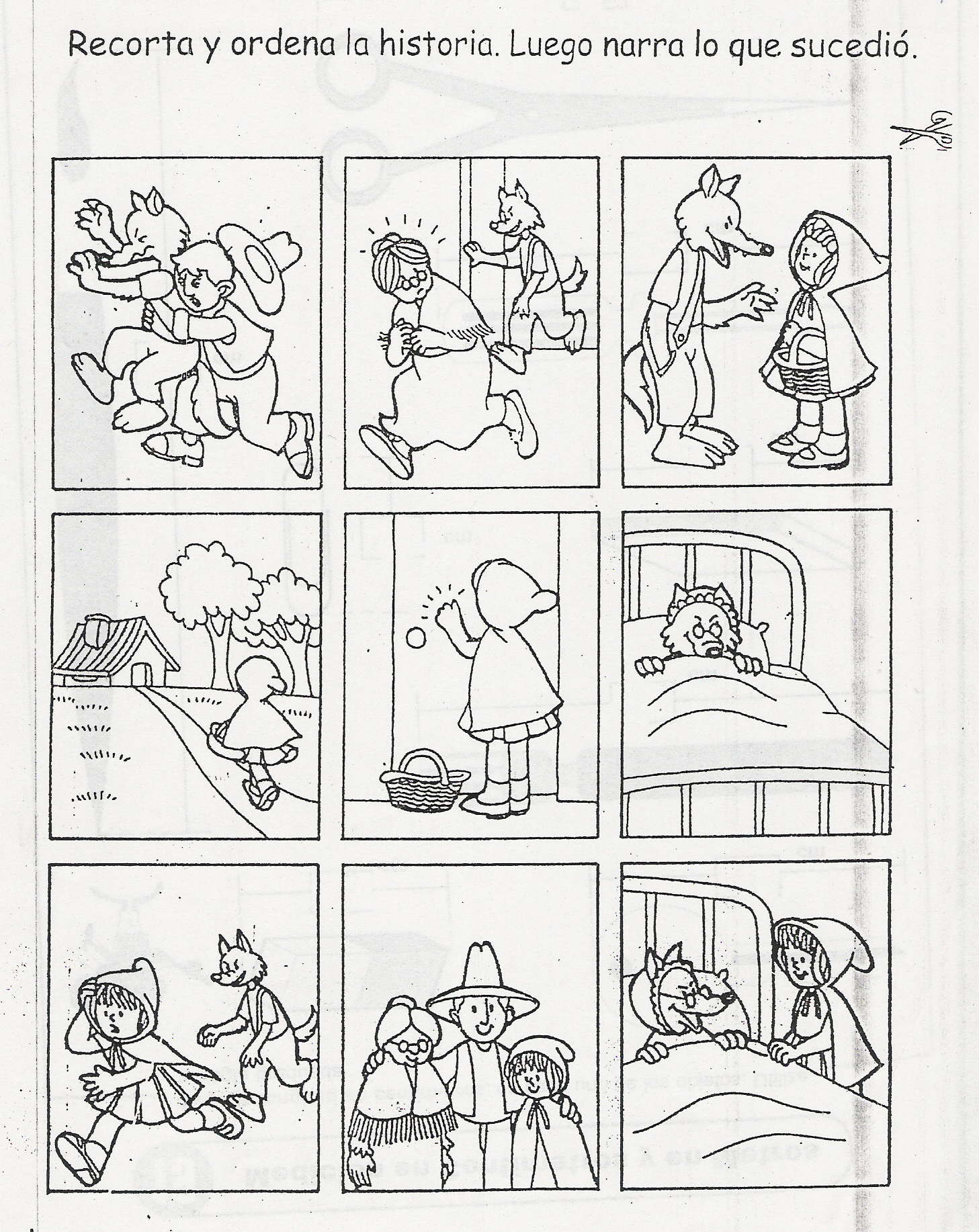 